SalemRecycles Agenda January 4, 2021 6:30pmPursuant to Governor Baker’s March 12, 2020 Order Suspending Certain Provisions of the Open Meeting Law, G.L. c. 30A, §20,and the Governor’s March 15, 2020 Order imposing strict limitation on the number of people that may gather in one place, this meeting of the Salem Recycling Committee will be conducted via remote participation to the greatest extent possible. Specific information and the general guidelines for remote participation by members of the public and/or parties with a right and/or requirement to attend this meeting can be found on the city’s website, at www.salem.com. For this meeting, members of the public who wish to watch, listen or provide comment during the meeting may do so in the following manner:Please click the link below to join the webinar: https://us02web.zoom.us/j/87389164168?pwd=RnB6YllhK01nYjV5L21BYnh5eWhoQT09Password: 822500Or iPhone one-tap :    US: 8335480282,,83410554519# (Toll Free) or 8778535257,,83410554519# (Toll Free)Or Telephone:    Dial(for higher quality, dial a number based on your current location):        US: 833 548 0282 (Toll Free) or 877 853 5257 (Toll Free) or 888 475 4499 (Toll Free) or 833 548 0276 (Toll Free)    Webinar ID: 834 1055 4519    International numbers available: https://us02web.zoom.us/u/keon8LqpNaNo in-person attendance of members of the public will be permitted, but every effort will be made to ensure that the public can adequately access the proceedings in real time, via technological means. In the event that we are unable to do so, despite best efforts, we will post on the city’s website an audio or video recording, transcript, or other comprehensive record of proceedings as soon as possible after the meeting.Approval of November 2021 MinutesOld BusinessFall Textile DriveFall Repair CaféTerraCycle CollectionNew BusinessStyrofoam EventNext Repair Café Membership Recruitment Committee Name ChangeTask Force- UpdatesGreen Salem A-Z Guide Community Outreach Waste Reduction Coordinator Update Correspondence Social Media UpdateElectronic newsletter-topics, creation and increasing distributionOther Business	General Committee Announcements “Know Your Rights Under the Open Meeting Law, M.G.L. c.30A § 18-25 and City Ordinance Sections 2-2028 through 2-2033.”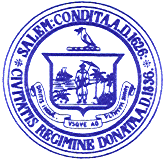 Kimberley Driscoll MayorCity of Salem, Massachusetts